DIPLOMARBEITThema der DiplomarbeitVerfasser/-inVorname Nachnameim UnterrichtsgegenstandGegenstandBetreuer/-in 1:	Prof. Dr. Vorname NachnameBetreuer/-in 2:	Prof. Mag. Vorname NachnameBad Ischl, am 11. Februar 2015Erklärung:„Ich/Wir erkläre/n, dass die vorliegende Diplomarbeit von mir/uns selbst verfasst wurde und dass ich/wir dazu keine anderen als die angeführten Behelfe verwendet habe/n. Außerdem habe/n ich/wir die Reinschrift der Diplomarbeit einer Korrektur unterzogen und ein Belegexemplar verwahrt.“AbstractAbstract bitte zuletzt erstellen: Ein Abstract ist eine prägnante Inhaltsangabe (wird auch als Kurzfassung bezeichnet).(in englischer und deutscher Sprache, jeweils 1-2 Seiten)InhaltsverzeichnisSeite1	Einleitung	11.1	Überschrift2	11.1.1	Überschrift 3	12	Hauptteil (mit Angabe des/der Autor/in)	22.1	Überschrift 2 (N.N.)	22.1.1	Überschrift 3	23	Zusammenfassung, Ergebnisse des Arbeitsprozesses und Reflexion	34	Literaturverzeichnis	45	Internetverzeichnis	56	Abbildungsverzeichnis	67	Tabellenverzeichnis	78	Anhang	8DanksagungDank an unterstützende Unternehmen, Eltern, Hilfesteller/innen und Betreuungslehrer/innenEinleitungÜberschrift2TextÜberschrift 3HauptteilÜberschrift 2TextÜberschrift 3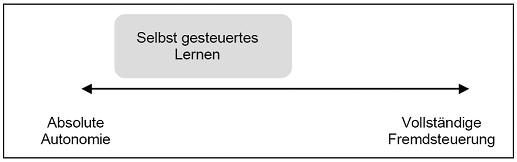 Abbildung 1:	QuelleTabelle 1: 	QuelleZusammenfassung, Ergebnisse des Arbeitsprozesses und ReflexionTextLiteraturverzeichnisArnold, Rolf/Schüßler, Ingeborg: Wandel der Lernkulturen. Ideen und Bausteine für ein lebendiges Lernen. Darmstadt: Wissenschaftliche Buchgesellschaft, 1998.InternetverzeichnisAbbildungsverzeichnisAbbildung 1:	Quelle	2TabellenverzeichnisTabelle 1: 	Quelle	2Anhang Anhang 1: Themenantrag – Diplomarbeit (Grobkonzept)Anhang 2: Antrag Diplomarbeit Anhang 3: Begleitprotokoll zur DiplomarbeitAnhang 4: Vereinbarung zwischen externem Partner und dem DA-TeamAnhang 5: Dokumentation der Projektarbeit/des PraxisteilesSteyr, am 11. Februar 2015Unterschrift Kandidat/in 1:Unterschrift Kandidat/in 2:Unterschrift Kandidat/in 3:Unterschrift Kandidat/in 4: